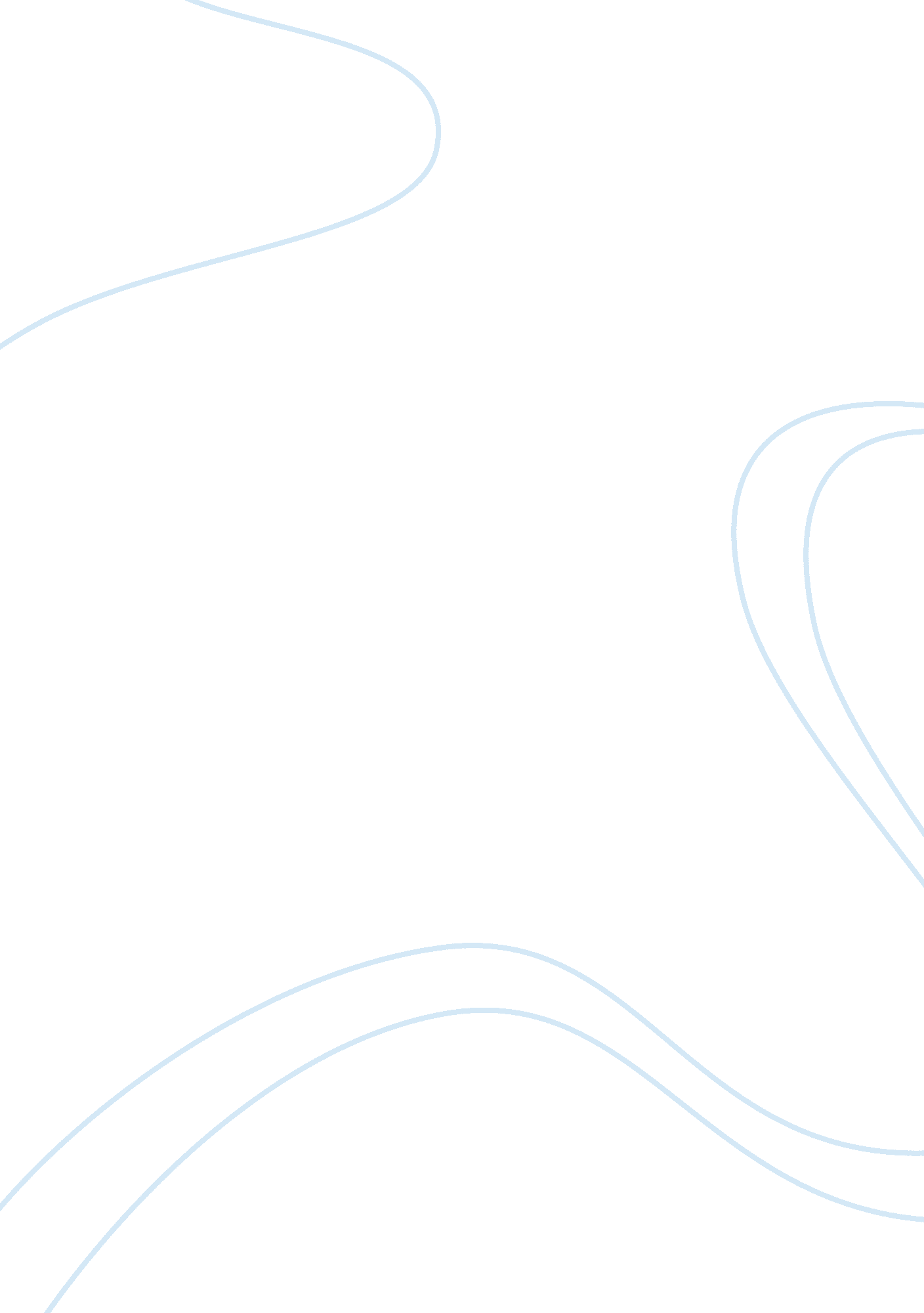 Essays about highschool lifeEducation, Learning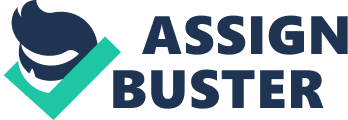 Introduction The primary purpose and intention of this study is to create a device where in it will help and assist individuals who are in need of help when it comes to changing their position. With this, certain individuals and groups will be the beneficiaries and recipient of the information included in the study. 
This research study is dedicated for all the individuals who are having a hard time changing their position from time to time specifically when using the bathroom. For this study, it is not limited to the aged individuals but also to those who suffer from an illness and pain especially those ailments related to bones and muscles. 
For the students, the research study may serve as a guide to establish their own investigation. In addition, this study may serve as a basis to gather information that can help to improve and ameliorate the said study. And this study may also serve as a point of departure to future researchers and may provide some substantial information that can discover more enlightenment and can help answer some underlying questions that are not included in this study. Approval Sheet The research paper attached hereto, entitled “ MEDISEAT: OPTIMIZATION OF SPRING LOAD LIFT AS A SUPPORTING DEVICE FOR TOILET SEAT” prepared and submitted by JONATHAN M. DE GUIA, FRAULIEN KATE S. ORDOÑEZ, RAFFY BOY S. PADILLA AND MARIEL ANTOINETTE Y. SALI, in partial fulfillment of the requirements for the subject Inquiries, Investigations and Immersion, is hereby approved. Acknowledgement The researchers would like to extend their appreciation and recognition to all individuals who helped to accomplish the research study. First, the researchers would like to give thanks to the Almighty Lord, the one who is the reason behind all of this, the Lord who gives courage, wisdom and good health to finish the whole research process. The researchers would also like to mention their parents and family, who are always there, and willingly helped them finish the whole research course. The researchers would like to extend their appreciation to their friends and classmates, as well as to their teachers for giving motivations and advices in doing the manuscript. The researchers would like to acknowledge the presence of Mrs. Loreta Salvador, who supported and shared her understanding and proficiency that greatly assisted the research. In addition, the researchers would like to give thanks and credits to Mr. Edmundo Dela Cruz from Technological University of the Philippines, Mr. Jaypee Barbasa from Valenzuela Citicare Medical Center, and to Engr. Timothy Alcantara from Valenzuela City School of Mathematics and Science for evaluating the entirety of the device. Also, to Mr. Romeo M. Miclat, Mrs. Julianna Alvarez and to Mrs. Helen Advencola for checking and validating the research instrument. The researchers would like to give their deepest gratitude to all the individuals who participated in the experiment and interview process. Lastly, the researchers would like to thank other researcher’s colleagues who have willingly helped and who have contributed a lot of things in the research. 